Podaljšano do: 5.12.2025Regalis®Plus 1,5 kg22-100214                                     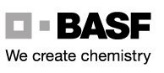 Podaljšano do:  5.12.2025 Regalis®Plus 1,5 kg22-100214                                  Podaljšano do:  5.12.2025Regalis®Plus 1,5 kg22-100214                                  Podaljšano do:  5.12.2025Regalis®Plus 1,5 kg22-100214                                   Podaljšano do:  5.12.2025Regalis®Plus 1,5 kg22-100214                                  Podaljšano do:  5.12.2025Regalis®Plus 1,5 kg22-100214                                  Podaljšano do:  5.12.2025Regalis®Plus 1,5 kg22-100214                                   Podaljšano do:  5.12.2025Regalis®Plus 1,5 kg22-100214                                   Podaljšano do:  5.12.2025Regalis®Plus 1,5 kg22-100214                                  Podaljšano do:  5.12.2025Regalis®Plus 1,5 kg22-100214                                 Podaljšano do:  5.12.2025Regalis®Plus 1,5 kg22-100214                                 Podaljšano do:  5.12.2025Regalis®Plus 1,5 kg22-100214                                   Podaljšano do:  5.12.2025Regalis®Plus 1,5 kg22-100214                                   Podaljšano do:  5.12.2025Regalis®Plus 1,5 kg22-100214                                  Podaljšano do:  5.12.2025Regalis®Plus 1,5 kg22-100214                                   Podaljšano do:  5.12.2025Regalis®Plus 1,5 kg22-100214                                 Podaljšano do:  5.12.2025Regalis®Plus 1,5 kg22-100214                                   Podaljšano do:  5.12.2025Regalis®Plus 1,5 kg22-100214                                   Podaljšano do:  5.12.2025Regalis®Plus 1,5 kg22-100214                                Podaljšano do:  5.12.2025Regalis®Plus 1,5 kg22-100214                                  Podaljšano do:  5.12.2025Regalis®Plus 1,5 kg22-100214                                    Podaljšano do:  5.12.2025Regalis®Plus 1,5 kg22-100214                                  Podaljšano do:  5.12.2025Regalis®Plus 1,5 kg22-100214                                   Podaljšano do:  5.12.2025Regalis®Plus 1,5 kg22-100214                                    Podaljšano do:  5.12.2025Regalis®Plus 1,5 kg22-100214                                   Podaljšano do:  5.12.2025Regalis®Plus 1,5 kg22-100214                                  Podaljšano do:  5.12.2025Regalis®Plus 1,5 kg22-100214                                Podaljšano do:  5.12.2025Regalis®Plus 1,5 kg22-100214                                Podaljšano do:  5.12.2025Regalis®Plus 1,5 kg      22-100214                                   Podaljšano do:  5.12.2025Regalis®Plus 1,5 kg22-100214                                 Podaljšano do:  5.12.2025Regalis®Plus 1,5 kg22-100214                                 Podaljšano do:  5.12.2025Regalis®Plus 1,5 kg      22-100214                                     Podaljšano do:  5.12.2025Regalis®Plus 1,5 kg22-100214                                     